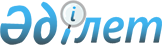 О внесении дополнения в постановление акимата города Павлодара от 30 января 2009 года N 130/2 "Об утверждении инструкции по назначению социальной помощи"
					
			Утративший силу
			
			
		
					Постановление акимата города Павлодара Павлодарской области от 19 августа 2009 года N 1124/16. Зарегистрировано Управлением юстиции города Павлодара Павлодарской области 14 сентября 2009 года N 12-1-144. Утратило силу постановлением акимата города Павлодара Павлодарской области от 15 июля 2011 года N 1619/23      Сноска. Утратило силу постановлением акимата города Павлодара Павлодарской области от 15.07.2011 N 1619/23.

      В соответствии с подпунктом 14) пункта 1 статьи 31 Закона Республики Казахстан "О местном государственном управлении и самоуправлении в Республике Казахстан", в целях социальной защиты граждан акимат города Павлодара ПОСТАНОВЛЯЕТ:



      1. Внести в постановление акимата города Павлодара от 30 января  2009 года N 130/2 "Об утверждении инструкции по назначению социальной помощи" (зарегистрированное в Реестре государственной регистрации нормативных правовых актов N 12-1-134, опубликованное в газетах "Сарыарқа самалы" N 31 от 14 марта 2009 года, N 32 от 17 марта 2009 года, "Версия" N 10 от 16 марта 2009 года) с внесенными изменениями постановлением акимата города Павлодара от 20 апреля 2009 года N 491/8 "О внесении изменений в постановление акимата города Павлодара от 30 января 2009 года N 130/2 "Об утверждении инструкции по назначению социальной помощи" (зарегистрированное в Реестре государственной регистрации нормативных правовых актов N 12-1-136, опубликованное в газетах "Сарыарқа самалы" N 55 от 16 мая 2009 года, "Версия" N 20 от 25 мая 2009 года) следующее дополнение:



      в главе 3 "Единовременная социальная помощь" пункт 20 дополнить подпунктом 25) следующего содержания: "студенты Семипалатинской медицинской государственной академии, заключившие четырехсторонний договор на оказание образовательных услуг по соглашению сторон (студент, акимат города Павлодара, Семипалатинская медицинская государственная академия, управление здравоохранения Павлодарской области). Размером социальной помощи является фактическая стоимость образовательной услуги за период времени указанного в договоре. Выплата социальной помощи производится два раза в год на основании сведений учебного заведения, подтверждающих посещаемость и успеваемость студента".



      2. Настоящее постановление вводится в действие по истечении 10 (десять) календарных дней после дня его первого официального опубликования.



      3. Контроль за выполнением настоящего постановления возложить на  заместителя акима города Канафину А. М.     Аким города Павлодара                      Б. Жуламанов
					© 2012. РГП на ПХВ «Институт законодательства и правовой информации Республики Казахстан» Министерства юстиции Республики Казахстан
				